PENGADILAN TINGGI AGAMA PADANG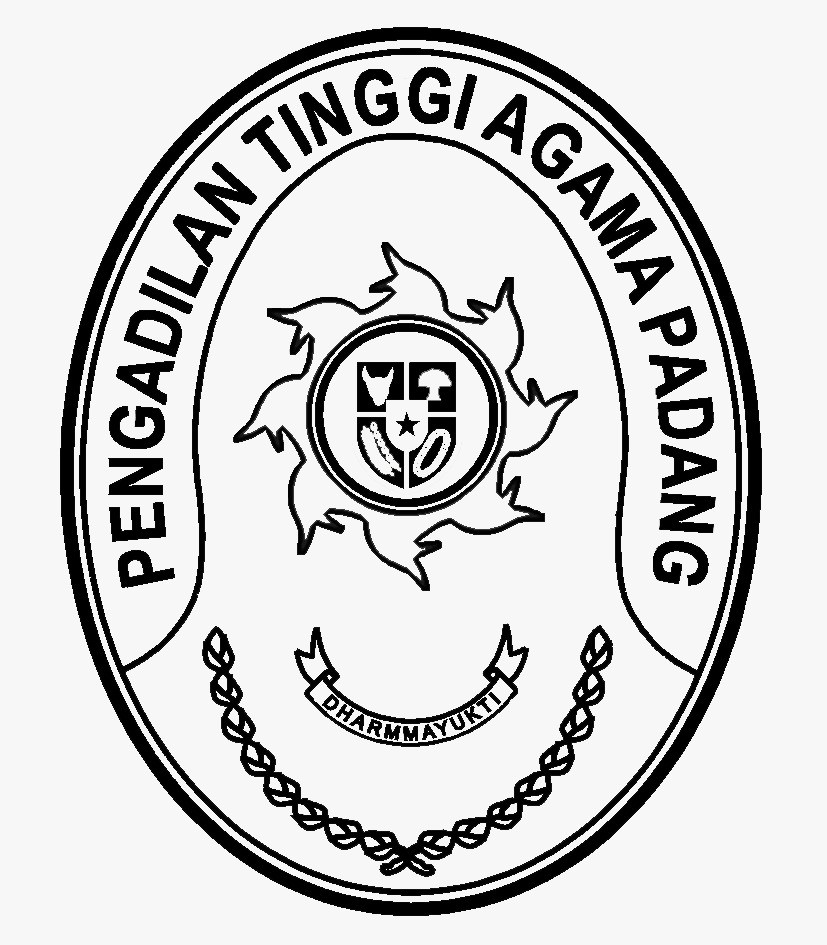 Jl. By Pass No.Km. 24, Batipuh Panjang, Kec. Koto Tangah, Kota Padang, SumateraBarat 25173, Padang 25173Telp. (0751) 7054806 Fax. (0751) 40537website : www.pta-padang.go.id email : admin@pta-padang.go.idNomor	: W3-A/         /KU.00/V/2023                                                       Padang, 2 Mei 2023Sifat		: BiasaHal		: Usulan ABT PA Sawahlunto TA 2023		  (Paving Blok Halaman & Pengadaan Mobil Dinas)Yth. Sekretaris Mahkamah Agung cq Kepala Biro KeuanganJalan Medan Merdeka Utara No. 9, Jakarta.Meneruskan surat usulan Anggaran Belanja Tambahan (ABT) satuan kerja Pengadilan Agama Sawahlunto Nomor : W3-A6/481/KU.01/IV/2023 tanggal 26 April 2023  perihal Usulan Pengadaan Paving Blok Halaman Depan Gedung Kantor PA Sawahlunto dan Pengadaan Kendaraan Dinas Bermotor Roda 4 Tahun Anggaran 2023 dengan alasan halaman gedung kantor PA Sawahlunto masih berupa tanah, jika hujan tiba tanah tersebut menjadi berair dan berlumpur. Kemudian kendaraan roda 4 dibutuhkan untuk memudahkan PA Sawahlunto dalam melaksanakan berbagai kebutuhan layanan bagi pencari keadilan di wilayah PA Sawahlunto serta koordinasi ke tingkat banding, Untuk itu bersama ini kami teruskan usulan tersebut dengan rincian sebagai berikut :Demikian permohonan ini kami sampaikan, atas perkenaannya kami ucapkan terima kasih. Sekretaris Pengadilan Tinggi Agama PadangH.Idris, Latif, SH, MH. 196404101993031002Tembusan :1. Sekretaris Mahkamah Agung RI;2. Kepala Badan Pengawasan Mahkamah Agung RI;3. Ketua Pengadilan Tinggi Agama Padang;4. Kepala Biro Perencanaan dan Organisasi BUA;5. Ketua Pengadilan Agama SawahluntoNoUsulan ABTJumlahNilai1.Pengadaan Paving Blok Halaman Depan Gedung Kantor650 m²Rp 195.000.000,-2.Kendaraan Dinas Bermotor Roda 41 UnitRp 429.400.000,-